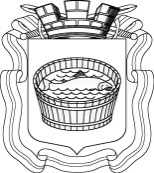 Ленинградская область                           Лужский муниципальный район Совет депутатов Лужского городского поселениятретьего созываРЕШЕНИЕ           17 апреля 2018 года       №  201  Об утверждении перечня имущества передаваемого в муниципальную собственность   В связи с ходатайством  заместителя  директора   Департамента  имущественных отношений Министерства  обороны Российской Федерации    С. Михайлова, заместителя начальника ФГКУ «Северо-Западное  территориальное  управление  имущественных отношений Е. Петроченко, в соответствии с требованием Федерального закона от 06.10.2003 г. № 131-ФЗ «Об общих принципах организации местного самоуправления в Российской Федерации», Постановления Правительства РФ от 13.06.2006 г. № 374             "О перечнях документов, необходимых для принятия решения о передаче имущества из федеральной собственности в собственность субъекта Российской Федерации или муниципальную собственность, из собственности субъекта Российской Федерации в федеральную собственность или муниципальную собственность,    из муниципальной собственности в федеральную собственность или собственность субъекта Российской Федерации" (с изменениями и дополнениями), Совет депутатов Лужского городского поселения РЕШИЛ:1. В связи с нахождением  предлагаемых  к передаче объектов недвижимости  на территории закрытого режимного объекта, с пропускной системой, не допускающей нахождение  на данной территории посторонних гражданских лиц,  отклонить предлагаемый перечень, находящихся в федеральной собственности объектов, согласно приложению, и планируемый для передачи в муниципальную собственность муниципального образования Лужское городское поселение Лужского муниципального района Ленинградской области.         2. Контроль за исполнением решения возложить на  постоянную депутатскую комиссию  по вопросу муниципального имущества, земельным отношениям, строительству, архитектуре, вопросам ЖКХ, благоустройства, энергетики и охраны окружающей среды.Глава Лужского городского поселения,исполняющий полномочия председателя Совета депутатов	                                                                              В.Н. Степанов Разослано: администрация ЛМР, КУМИ – 2 экз., Минобороны России,                    прокуратураПриложениек решению Совета депутатов Лужского городского поселения от 17.04.2018 г. № 201    ПЕРЕЧЕНЬобъектов недвижимого имущества, находящегося в Федеральной собственности, и предлагаемого к передаче  в собственность муниципального образования Лужское городское поселение Лужского муниципального района Ленинградской области№п/пНаименованиеобъектанедвижимостиАдрес объектанедвижимостиКадастровый номерОбщаяплощадькв. м,этаж1.Квартира Ленинградская область, Лужский район,          г. Луга, п км 131, д. 61, кв. № 1247:29:0000000:734945,2/22.Квартира Ленинградская область, Лужский район,          г. Луга, п км 131, д. 61, кв. № 1547:29:0000000:734115,2/1